Välkommen till Damkören! 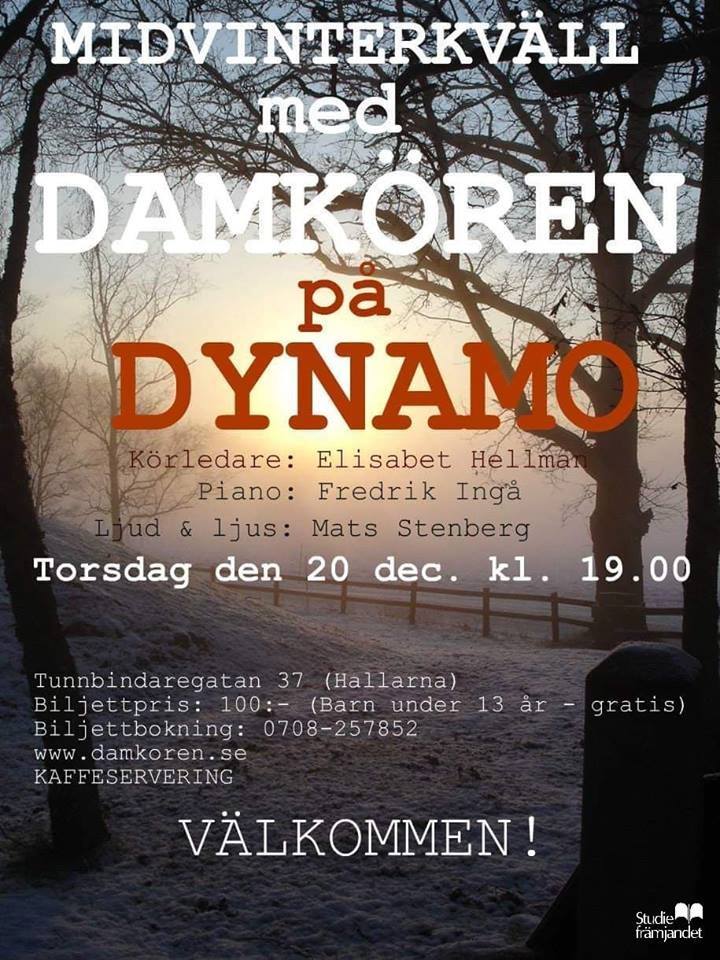 Just nu!
Just nu repar vi inför vår stundande julkonsert den 20/12 kl.19.00 på Dynamon/Hallarna, Välkommen!Kommande
2018
31/12
Damkören inviger även detta år nyårsvandringen med stämningsfull körsång. Vi ses på Grytstorget vid Moa Martinssons staty 16.00Besöksadress:                info@damkoren.se              Bg  5517-7414 Iogt-NtoNorra Promenaden 108                                Följ oss!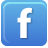 YoutubeklippDamkören sjunger traditionsenligt för 40 000 norrköpingsbor på nyårsafton 2012.
https://www.youtube.com/watch?v=nHAw4M-urDkVem är vår körledare Elisabet Hellman?Läs artikeln i Folkbladet från våren 2012, efter vår första konsert tillsammans.
https://www.folkbladet.se/nyheter/norrkoping/korproffset-lamnade-storstan-for-vikbolandet-6094147.aspxFilmFilmklipp från ett av körens framträdanden